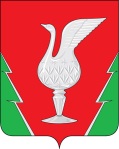 АДМИНИСТРАЦИЯ МУНИЦИПАЛЬНОГО ОБРАЗОВАНИЯ ГУСЬ-ХРУСТАЛЬНЫЙ              РАЙОН (МУНИЦИПАЛЬНЫЙ РАЙОН) ВЛАДИМИРСКОЙ ОБЛАСТИ                                         УПРАВЛЕНИЕ ОБРАЗОВАНИЯ                                         ПРИКАЗВо исполнение приказа департамента образования администрации Владимирской области от 29 сентября 2016 года №856 «О проведении мероприятий по профилактике гриппа и острых респираторных вирусных инфекций в образовательных организациях Владимирской области», в целях проведения иммунизации против гриппа, мониторинга за закрытием образовательных организаций в эпидсезоне 2016-2017 годовП Р И К А З Ы В А Ю:1. МКУ «Центр обеспечения деятельности ОУ района»:1.1. Организовать проведение  мероприятий по профилактике гриппа и острых респираторных вирусных инфекций в эпидсезоне 2016-2017 годов.1.2. Организовать контроль за санитарно-эпидемиологической  ситуацией в образовательных организациях района.1.3.Обеспечить сбор информации по закрытию образовательных организаций в связи с заболеваемостью гриппом и ОРВИ еженедельно по пятницам не позднее 10.00 часов за прошедшую неделю, начиная с 07.10.2016.1.4.Обеспечить предоставление информации в департамент образования администрации Владимирской области,  ТОУ Роспотребнадзора  в г. Гусь-Хрустальный  и  Гусь-Хрустальном районе по закрытию образовательных организаций.1.5.Назначить ответственных лиц за проведение еженедельного мониторинга о закрытии образовательных организаций в связи с заболеваемостью гриппом и ОРВИ.2.Руководителям образовательных организаций  района обеспечить:2.1. Выполнение санитарно-гигиенических мероприятий, направленных на предупреждение заболеваний гриппом и ОРВИ.2.2. Проведение занятий с работниками по профилактике заболеваний гриппом и ОРВИ, повышение ответственности педагогов за допуск к занятиям обучающихся с признаками заболеваний.2.3. Оказание содействия медицинским работникам учреждений здравоохранения по проведению иммунизации против гриппа детей и сотрудников образовательных организаций.2.4.Проведение систематической пропаганды о необходимости, целях и результатах имуннопрофилактики гриппа.2.5. Проведение обязательного осмотра детей («утреннего фильтра») перед началом занятий в дошкольных и общеобразовательных организациях для выявления детей с признаками заболеваний гриппом и ОРВИ, а также принятие мер к их своевременной изоляции.2.6. Введение «масочного режима» в период эпидемического подъема заболеваемости гриппом.2.7. Соблюдение в образовательных организациях необходимого теплового режима и проведение текущей дезинфекции, регулярной влажной уборки и проветривания помещений.2.8. Наличие  необходимого оборудования и расходных материалов (термометров, бактерицидных ламп, дезинфицирующих средств, средств личной гигиены, индивидуальной защиты и др.).2.9. Ограничение проведения в образовательных организациях в период эпидемии массовых культурных и спортивных мероприятий;2.10. В случае заболеваемости гриппом и ОРВИ 20% и более детей от общего количества в организованном коллективе (в образовательной организации, классе, группе) принимать решение о приостановлении учебного процесса в образовательной организации (классе, группе) (досрочном роспуске школьников на каникулы или их продлении) в соответствии с санитарно-эпидемиологическими правилами  СП 3.1.2.3117-13 «Профилактика гриппа и других острых респираторных вирусных инфекций».2.11. Обеспечить предоставление информации  в управление образования администрации района о закрытии образовательных организаций еженедельно по пятницам не позднее 08час. 30 мин.3. Контроль  за исполнением настоящего приказа возложить на директора  МКУ «Центр обеспечения деятельности ОУ района».	Начальник управления                                               Д.Ю. Борзенко07.10.2016                                                               № 519-р